Wiggenhall St Mary Magdalen Parish CouncilI hereby give you notice that an Ordinary Meeting of the above named Parish Council will be held at Wiggenhall St Mary Magdalen Village Hall on 12 July 2018 at 7.30 pm.  All members of the Council are hereby summoned to attend for the purpose of considering and resolving upon the business to be transacted at the Meeting as set out hereunder.  The meeting will be open to the public unless the Council otherwise direct.10 minutes will be allowed during the meeting for members of the public to raise points of concern on agenda items.AgendaReceive apologies for absence Confirm as a correct record the minutes of the meeting of the Council held 14 June   Draft minutes previously circulatedAccept declarations of interest and dispensation requests on agenda itemsAgree meeting be adjourned for public speakingConsider applications for co-option to Parish CouncilMatters arising not covered elsewhere on the agenda (for information only)Correspondence (for information only)Highwaysa	Receive reports of highways issues including lighting and public footpathsb	Update of footpath resurfacing in villagec	Update of SAM2 purchaseReceive Reports (for information only)Discuss current reduction in bus service to villagePaddock land tracks a	Update on installation of trackb	Decide on additional clauses to be incorporated into tenancy contractsc	Decide on gate design and which contractors to approachd	Consider information and decide actions to be taken regarding latest topping of plots and trackse	Respond to request to rent paddocks 40-48Consider commenting on Norfolk Minerals and Waste Local Plan Review: Initial Consultation & Statement of Community Involvement consultation as in e-mail of 28 JuneConsider commenting on Gambling Act 2005 Statement of Licensing Policy ReviewPlanning - Consider applications received includingFinancea  	Resolve to accept monthly accounts to 30 Juneb		Consider approval of back pay for clerk from April 2018c		Consider recommendation to order 2 sets of pads and rescue pack for defibrillator d		Decide if membership of SLCC (Society of Local Council Clerks)  and ALCC to be paide		Resolve to agree cheques to be signed and online payments made f		Consider Village Hall accounts circulated in June correspondence folderg	Decide if 3rd signatory to be notified to Unity TrustCouncillors’ concerns and agenda items for next meeting –information only Agree meeting be adjourned for Public Speaking.Confirm date of next meeting 13 September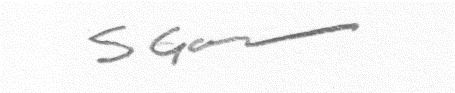                       11 June 2018